Интернет-конкурс программно-методических материалов «Обучение без границ» - 2018.Направление конкурса.«Практики обучения и воспитания обучающихся с ограниченными возможностями здоровья в урочной деятельности». Название работы.Ознакомление с театральными профессиями.Автор: Ефимкина Вероника Алексеевнавоспитатель муниципального казенного дошкольного образовательного учреждения «Детский сад № 8» Коркинского муниципального района.                                                      Электронный адрес: efimkina-1968@mail.ruКоркино, 2018 год.Аннотация.Предлагаемый материал интегрированного занятия для детей 6-7 лет с ограниченными возможностями здоровья (тяжелыми нарушениями речи) является результатом методической деятельности педагога. Автором представлены: конспект НОД. Тема «Ознакомление с театральными профессиями».Занятие построено по технологии игрового обучения. Занятие соответствует требованиям адаптированной основной образовательной программы дошкольного образовательного учреждения. Программное содержание. Познакомить детей с некоторыми театральными профессиями. Предоставить возможность попробовать себя в роли режиссёра, костюмера, гримёра, декоратора, осветителя; почувствовать значимость каждой профессии. Активизировать и расширить словарь по теме «Театр». Совершенствовать звуковую культуру речи, интонационный строй, диалогическую речь. Развивать творческие способности, фантазию, воображение с помощью рисования гуашью, создавая образ героя.
Воспитывать уважительное отношение друг к другу, умение взаимодействовать и договариваться, устанавливать ролевые отношения. Развивать у детей интерес к театральной игровой деятельности. Продолжать учить детей творчески решать проблемные ситуации.Материалы и оборудование. Наборы костюмов, парики, мелкие атрибуты, веточки дерева, пластилин, тесьма, кисти, краски, фонарики, музыкальный материал.Прогнозируемый результат.Одно из основных направлений работы ДОУ – это ранняя профориентация дошкольников в условиях ФГОС. Авторское интегрированное занятие предусматривает включение данного компонента. В игровой форме происходит ознакомление с театральными профессиями (актер, режиссер, костюмер, гример, осветитель, художник, декоратор). В игре в театр детям предлагается быть тем или иным сотрудником театра. Эти роли имеют место в творческих играх-импровизациях, этюдных зарисовках. В ходе занятия дети с ОВЗ (с тяжелыми речевыми нарушениями) проявляют творческую и коммуникативную активность, раскрепощенность. Ход занятияВоспитатель: -Проходите, рассаживайтесь. Ребята, вы уже знаете много профессий. Сегодня мне хочется рассказать о творческих профессиях. Мы сегодня с вами поговорим о театре. Что такое ТЕАТР? Зачем люди ходят в театр? (Ответы детей.)Правильно. Театр – это праздник. Большинство людей ходят в театр для того, чтобы отдохнуть, развлечься, посмотреть спектакль.Но для некоторых людей Театр - это Работа. Подумайте и скажите, кто работает в театре. (Ответы детей.)Воспитатель показывает карточку с напечатанным словом «режиссер»: -И одна из главных профессий в театре – это… (дети читают: режиссёр) Давайте поиграем: вы РЕЖИССЁРЫ. Режиссёр подбирает актёров на роли в спектакле, проводит репетиции, советует, как двигаться актёру, произносить текст.Сначала надо определиться со сказкой, которую будем ставить в театре. (Дети предлагают.) Да, вариантов очень много, я предлагаю остановиться постановке сценки к стихотворению «Волк и лиса». Кто написал стихотворение «Волк и лиса»? (С. Я. Маршак.) Теперь необходимо выбрать актёров для нашей сценки. (Дети предлагают, обосновывают свой выбор)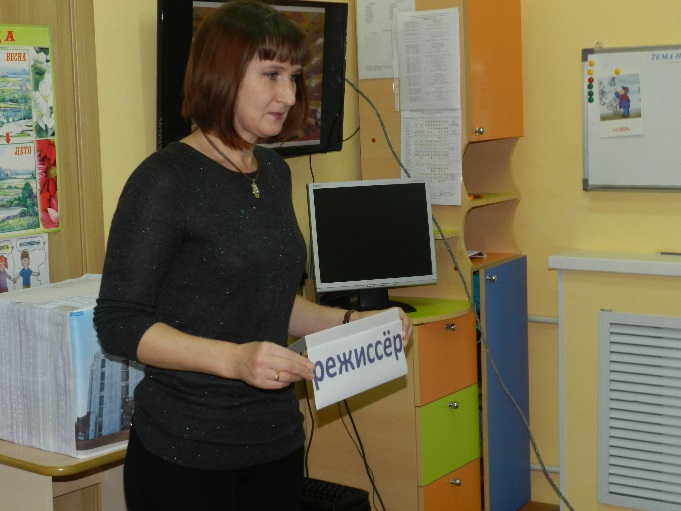 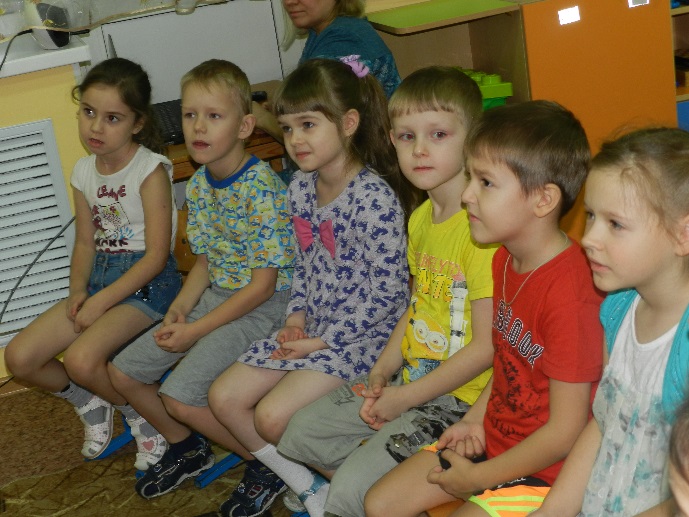 - Как вы думаете, ребята похожи на лису и волка в такой одежде? (Ответы детей)-Что будем делать? (Ответы детей)-В театре обязательно должен быть человек, который подбирает артистам костюмы для ролей, это и обувь, и парик, и головной убор; гладит костюм и, если нужно, то стирает. –Я вам подскажу. Название этой профессии произошло от слова КОСТЮМ. Может, кто знает, как называется эта профессия? (Ответы детей.)-Это КОСТЮМЕР или ХУДОЖНИК ПО КОСТЮМУ.Воспитатель: -Сейчас вы будите костюмерами и подберёте нашим актёрам костюм лисы и волка.  Пройдём в костюмерную. (Дети подходят к стойке с костюмами и выбирают нужные костюмы).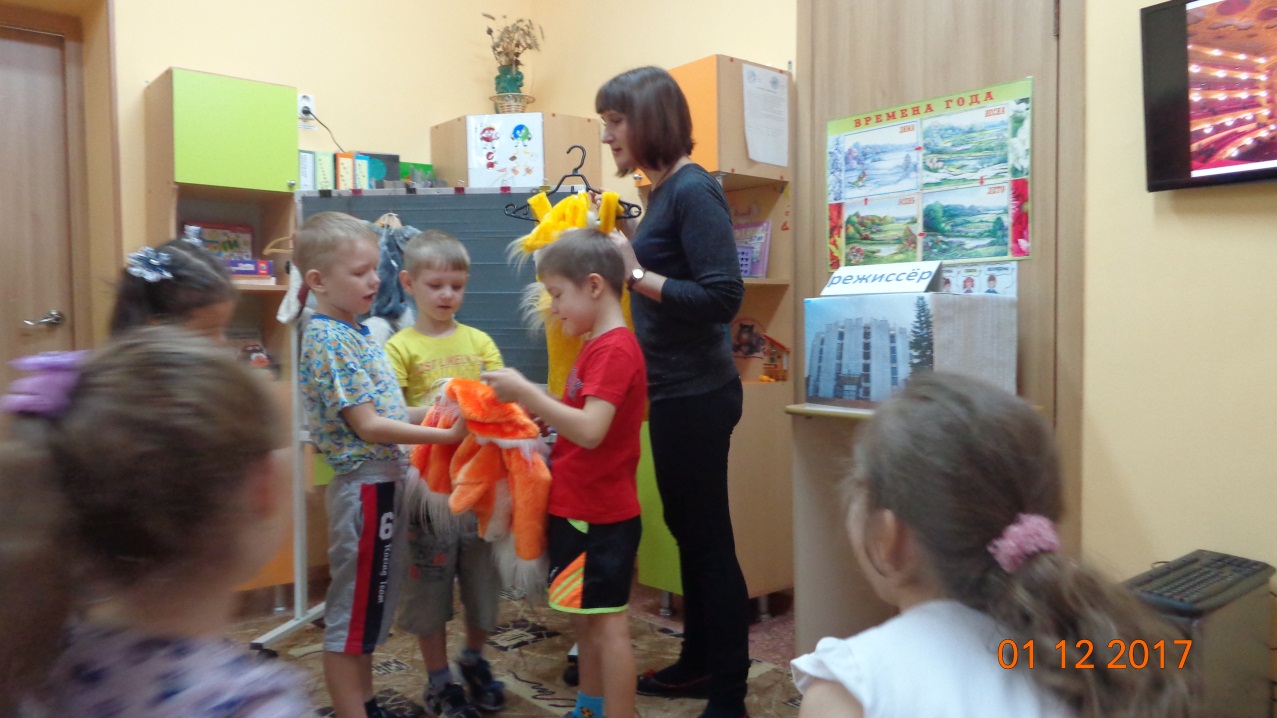 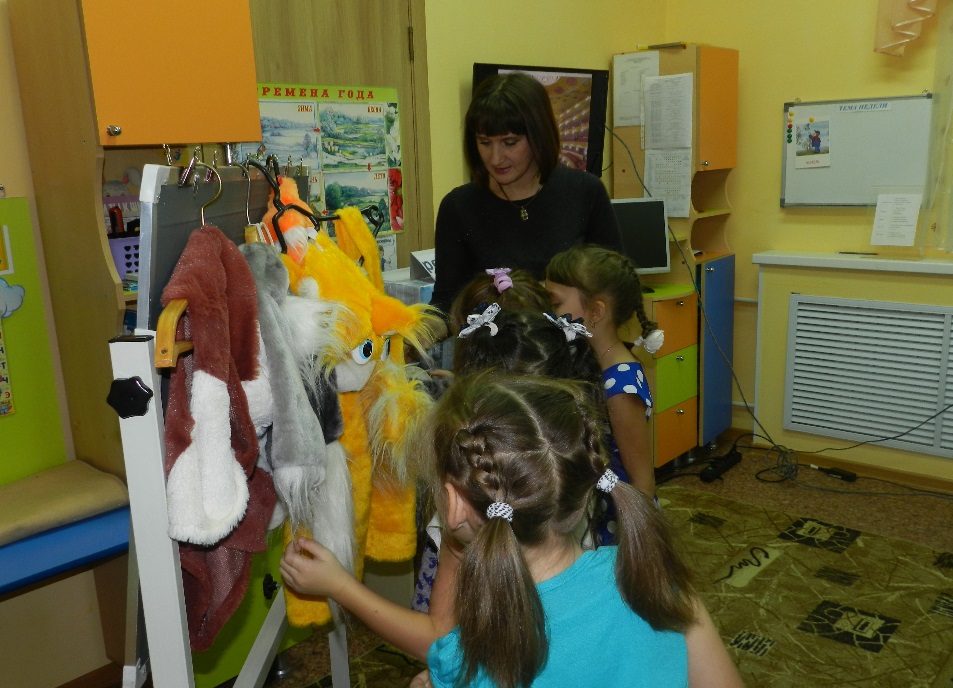 Воспитатель: -Костюмы мы подготовили. Теперь актёрам можно выходить на сцену? (Если дети не догадываются, то наводящими вопросами подвести их к мысли о том, что кроме костюма, нужны грим и парик).Есть очень нужная профессия в театре - это, человек, который накладывает на лицо актёра специальный грим помогает артисту изменить своё лицо, подбирает подходящие парики.Как вы думаете, как называется эта профессия?-Ребята, предлагаю стать ГРИМЁРАМИ.Для начала попробуйте загримировать вот эти лица-заготовки. Выберите себе сказочного персонажа – Лису или Волка.Дети самостоятельно выбирают материал для работы и выполняют задание.Мы «Гримёры»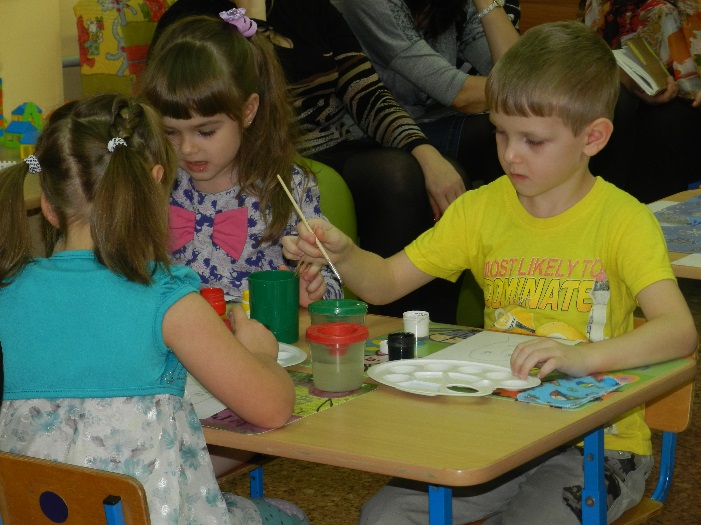 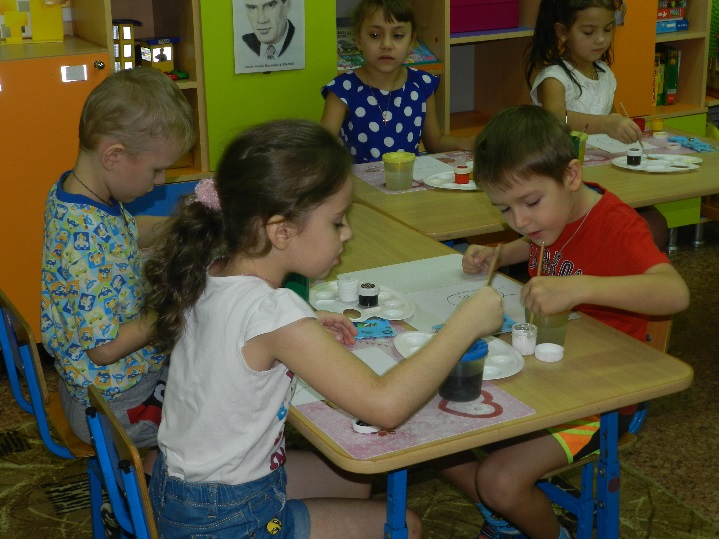 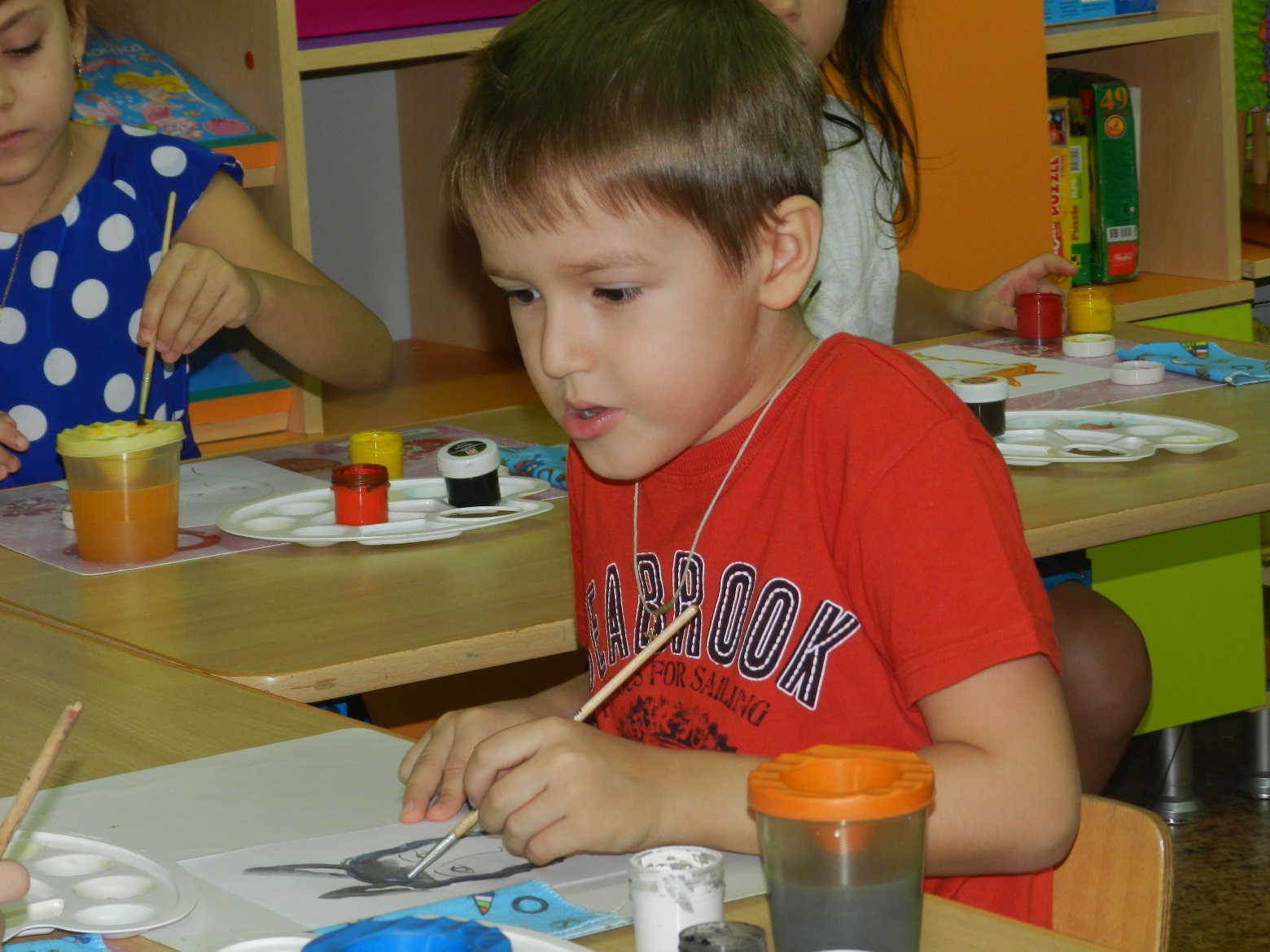 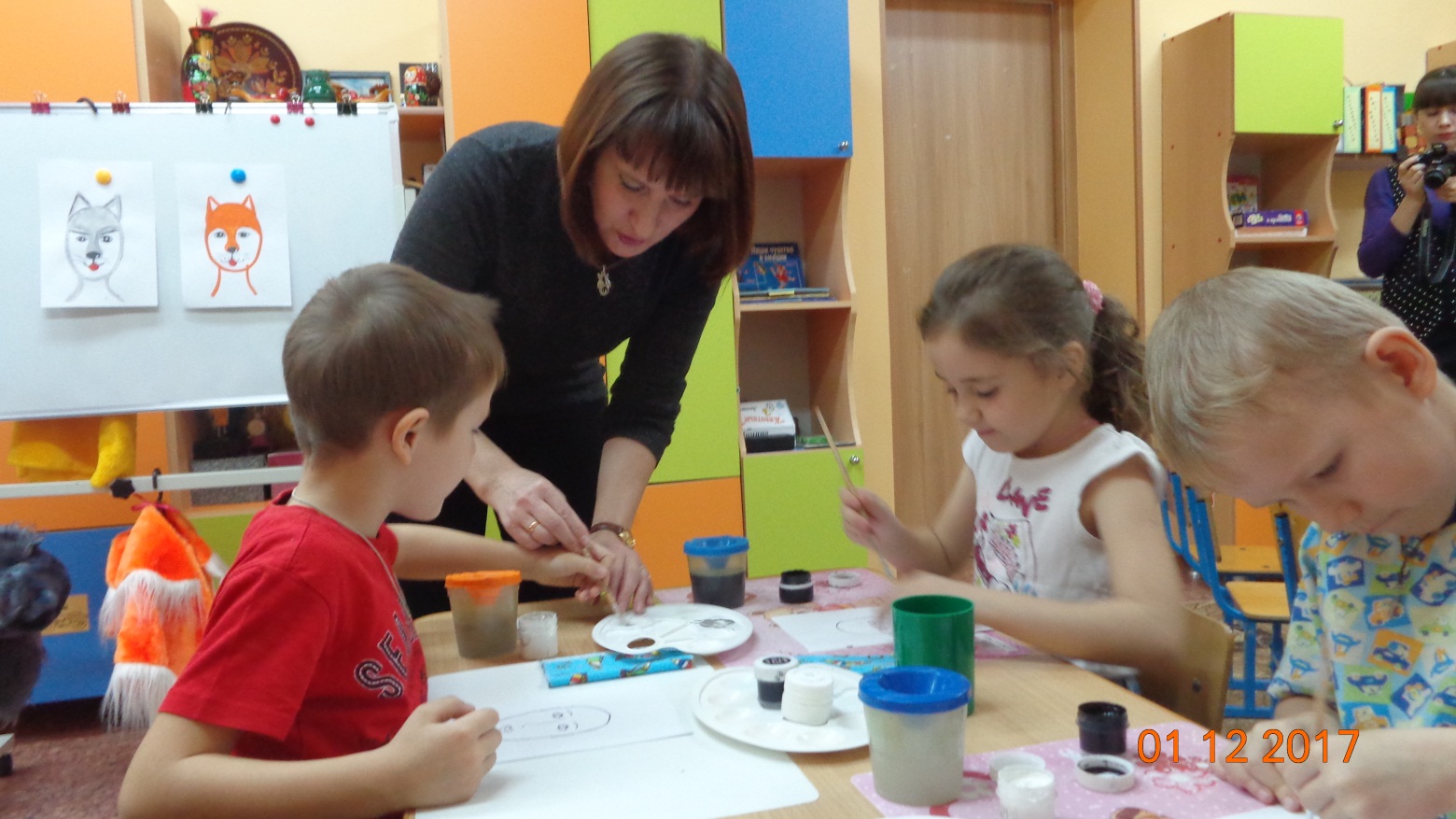 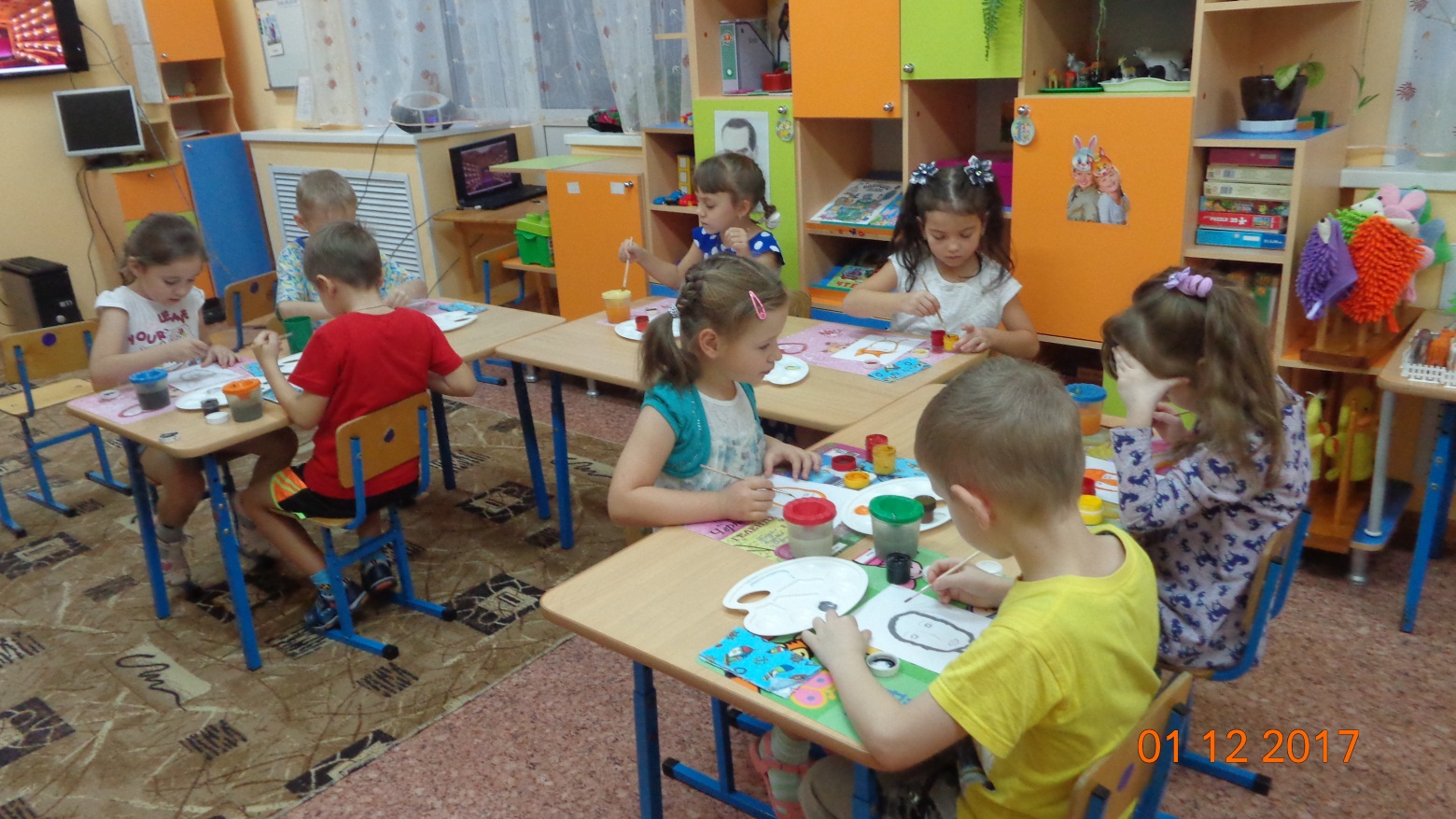 Воспитатель: -Теперь у актёров есть и костюм и грим. (нежным голосом говорю). Похожи ребята на своих героев? Они правильно двигаются? -Придётся вам снова стать…. Режиссёрами и показать, как должна себя вести АКТРИСА для того, чтобы быть похожей на лису.(Дети высказывают свои предположения, изображают походку, мимику, жесты. Пантомима.)Режиссёры подбирают актёров.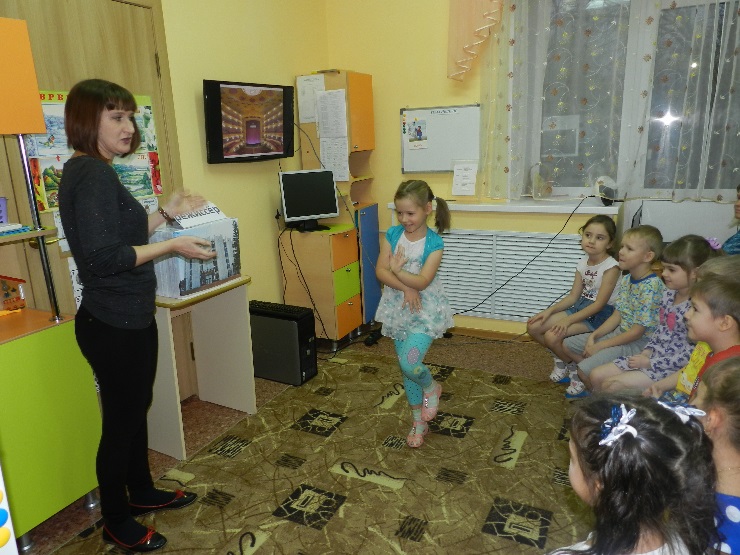 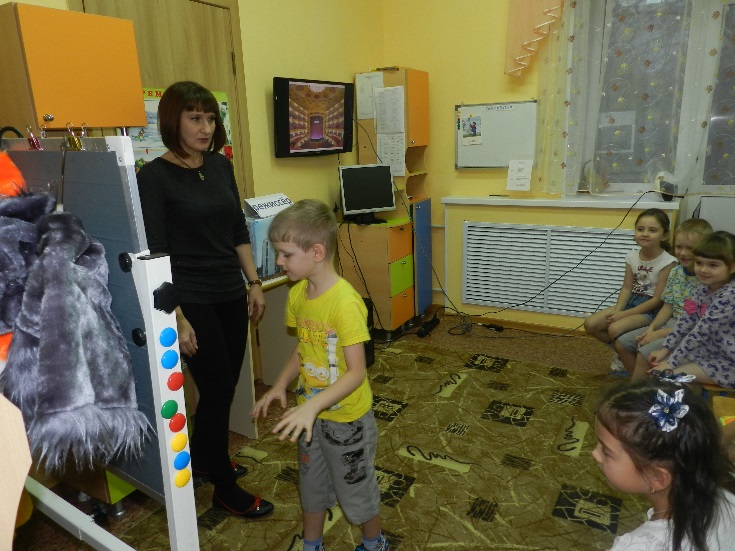 Воспитатель: -Теперь актриса  очень похожа на свою героиню – Лису. Но наша лиса находится в детском саду, ходит  с воспитателем на прогулку… .  Но, может, она  должна жить в другом месте? (Ответы детей.)-Правильно, лиса, волк живут в лесу. Как же можно в театре на сцене изобразить лес? Что для этого нужно?   Да, всё это называется ДЕКОРАЦИЯ - УКРАШЕНИЕ СЦЕНЫ. (Выслушав предложения детей, обратить внимание на декорации.)-В театре есть профессия – ДЕКОРАТОР - этот человек готовит сцену к спектаклю, если нужен лес, то изготовит красивые деревья и т.д.Предлагаю стать декораторами. (Изготовление деревьев из веток, тесьмы, пластилина.)Мы декораторы!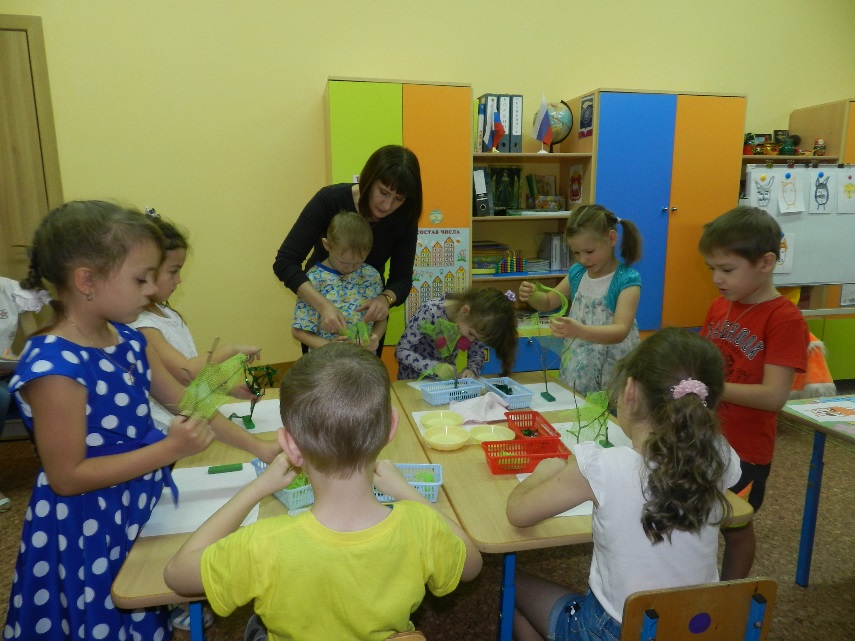 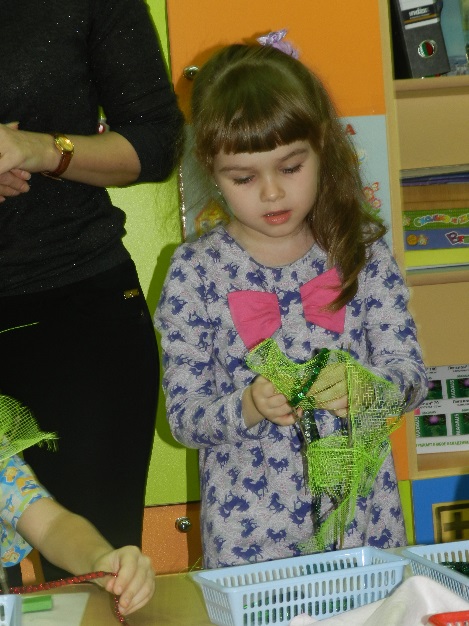 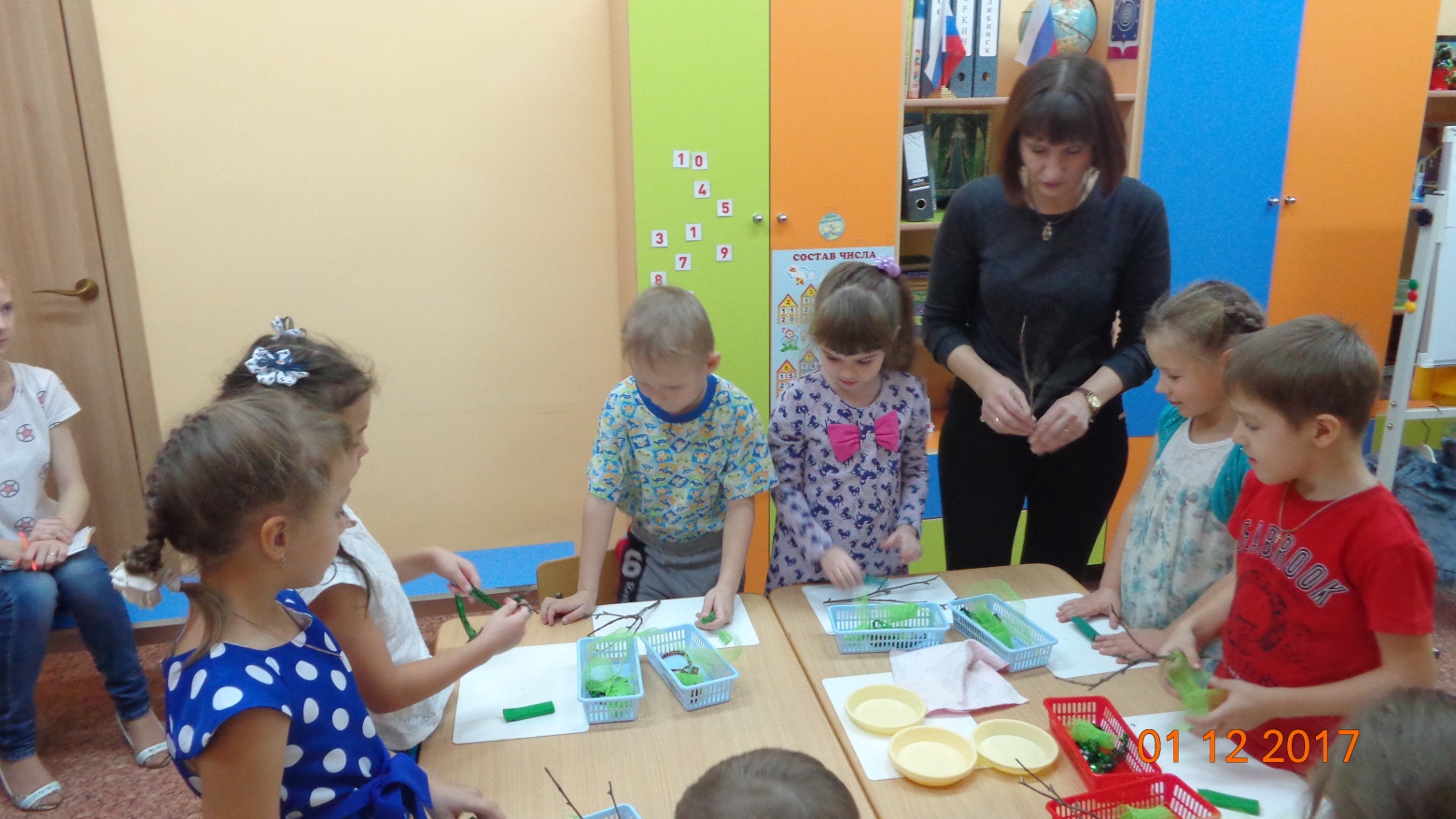 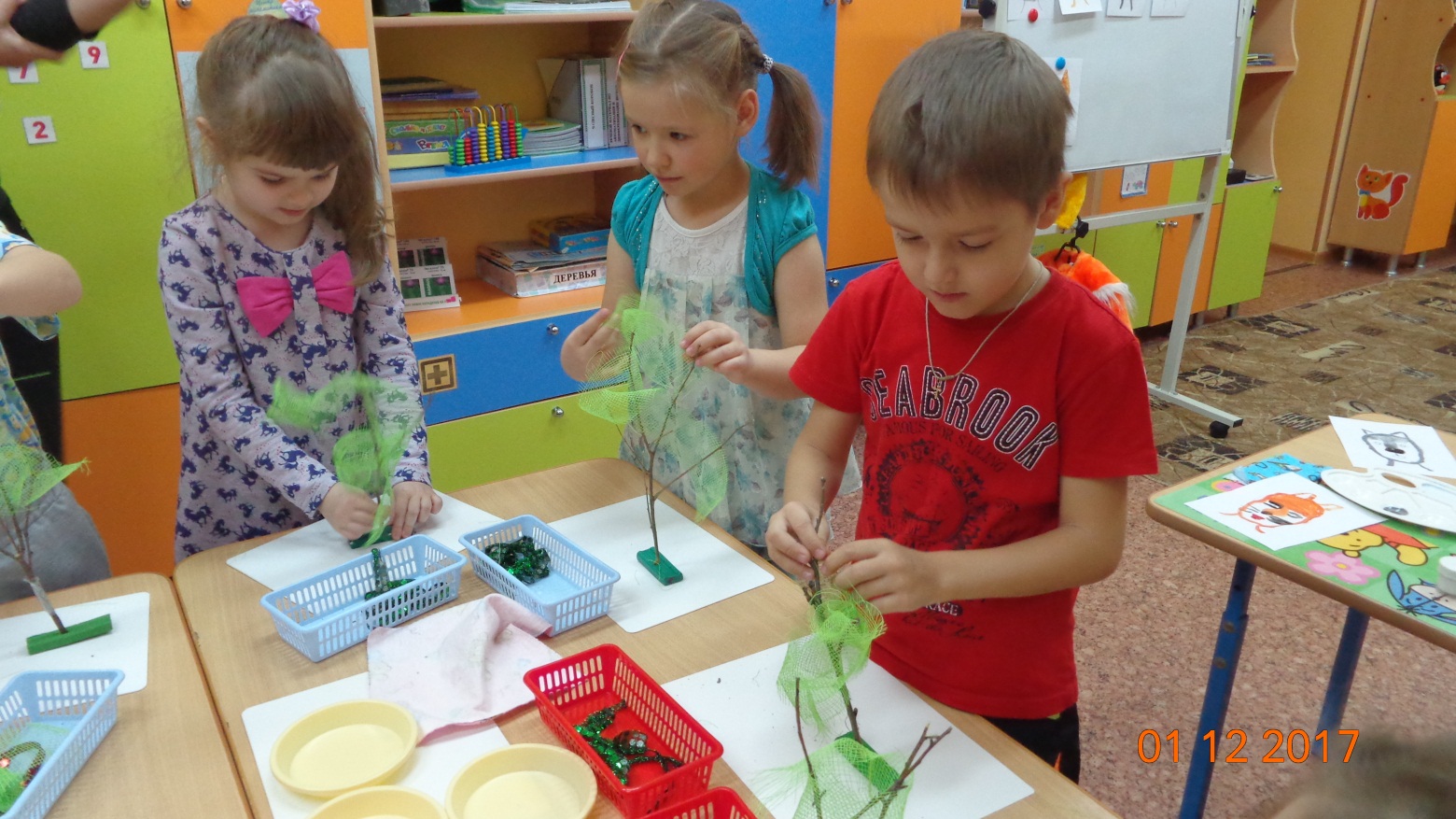 -Получился настоящий дремучий лес! Только вот плохо видно наши декорации… Да и артистам будет не комфортно на сцене, темно… Как быть? Что будем делать? (Ответы детей).Ответственный за освещение и специальные эффекты в театре - это осветитель или ХУДОЖНИК ПО СВЕТУ, (Показать презентацию «Игра света».) Теперь предлагаю вам стать ОСВЕТИТЕЛЯМИ. (Освещаем с расстояния макет - сцену фонариками. Звучит музыка.)У нас готова сцена, есть декорации, освещение. Можно начинать репетицию!Актёры, пройдите в костюмерную.Диалог ЛИСЫ и ВОЛКАМы актёры!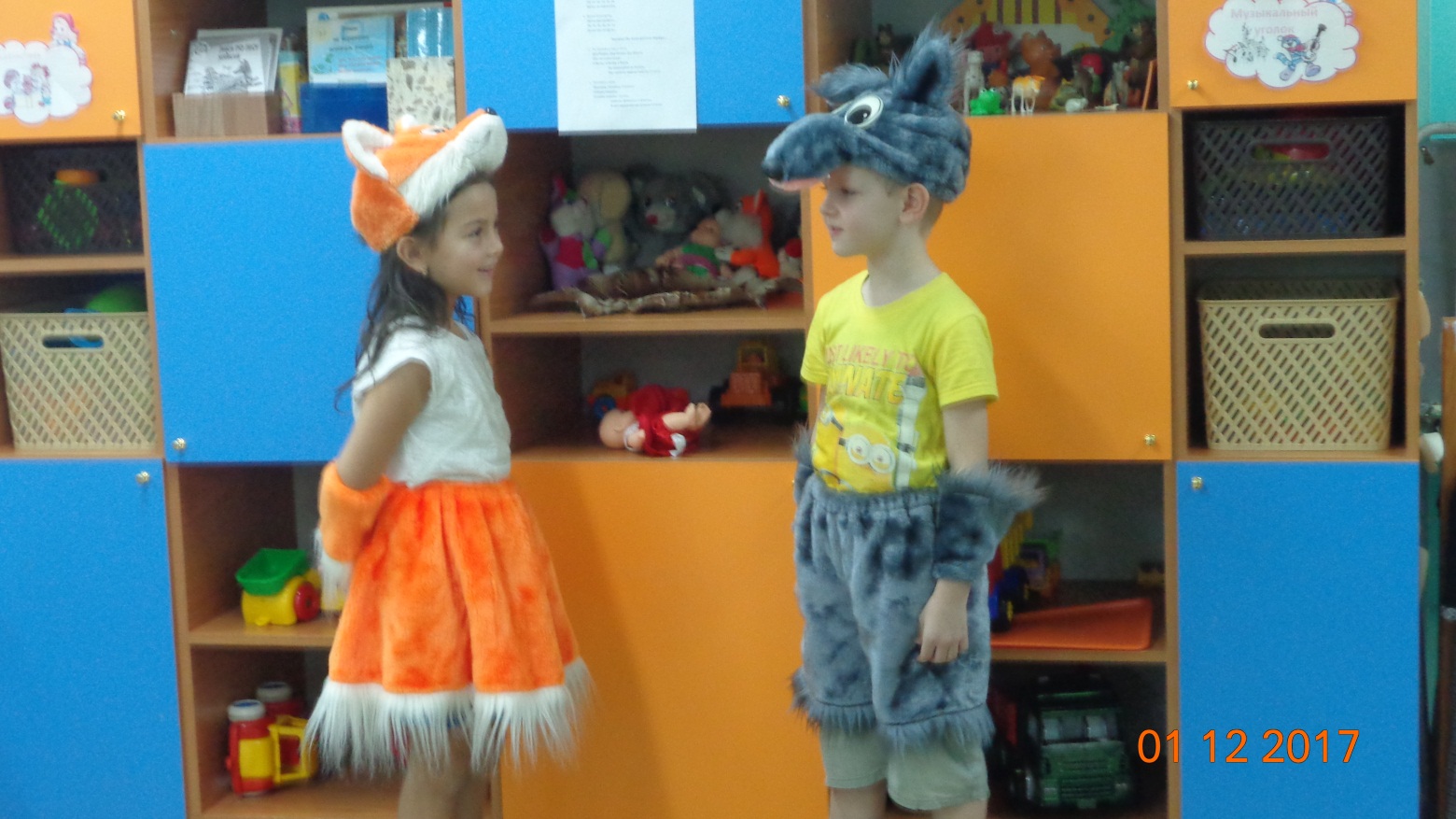 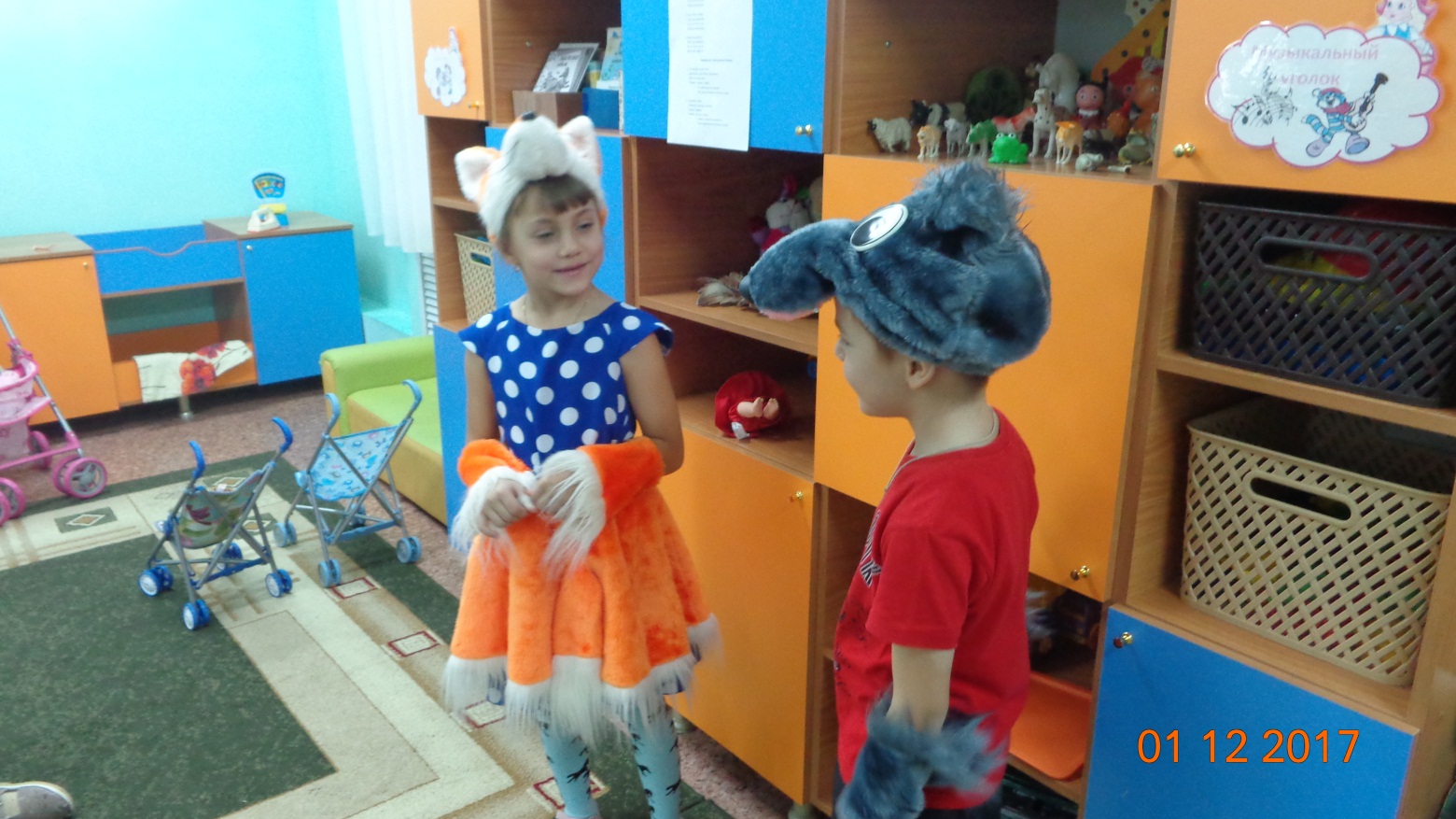 -Ребята, расскажите, кем вы сегодня были.-Как вы думаете, получились бы из наших ребят настоящие лиса и волк, если бы в театре не было режиссёра, гримёра, костюмера, осветителя?-Правильно, все профессии в театре важны и необходимы! Только тогда получится хороший спектакль, доставляющий удовольствие и радость зрителям. Примечание. Родители воспитанников, изображенных на фото, дали согласия на размещение персональных данных (фотографий).